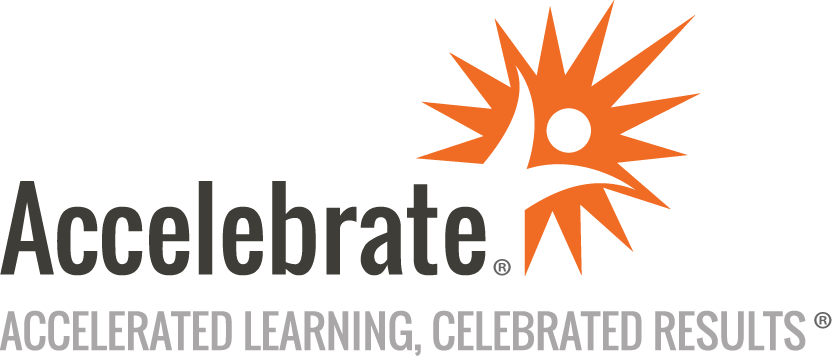 Advanced Crystal ReportsCourse Number: CR-132
Duration: 1 dayOverviewAccelebrate's Advanced Crystal Reports course teaches attendees the SQL query writing, function writing, and geographic mapping skills they need to successfully build highly customized reports.PrerequisitesAll attendees must be familiar with the basic Crystal Reports skills, as taught in Accelebrate's Introduction to Crystal Reports and Intermediate Crystal Reports classes.MaterialsAll students receive comprehensive courseware covering all subjects in the course.Software Needed on Each Student PCA recent version of Windows (Windows 10 recommended), with the latest service pack updates and at least 8 GB of RAMCrystal Reports with the latest updates installedWeb browserAdobe Acrobat Reader for viewing PDF documentsOptional: Microsoft Excel and Access, version 2007 or laterObjectivesWork with SQLUse more advance functionsWork with geographic mappingOutlineIntroductionCrystal Reports Review Review of Basic Report BuildingWorking with SQL The SELECT StatementThe WHERE Clause Filtering with a WHERE ClauseThe ORDER BY ClauseJoins Joining Tables TogetherSQL CommandsSQL ExpressionsAdvanced Functions Evaluation Time FunctionsWorking with VariablesFor LoopsWhile Do Loops Working with Variables and LoopsGeographic Mapping Geographic Maps Map BasicsAdding a Geographic ChartConclusion